OTROŠKI PEVSKI ZBOR 1. IN 2. RAZREDDRAGI MOJI PEVCI.VSAK TEDEN VAM BOM POSLALA NOVO PESMICO, KI JO ZAPOJTE S POMOČJO POSNETKA IN BESEDILA. BESEDILO PESMI LAHKO TUDI NARIŠETE.ČE VAM PESMICA NI VŠEČ, ZAPOJTE KAKŠNO DRUGO. https://www.youtube.com/watch?v=0yxle6aGfs4Janez Bitenc:POMLADNANA POLJU ROŽICE CVETO,NA DREVJU PA PTIČKI POJO,Z NEBA NAM SIJE SONČEK ZLAT,ŽE PRIŠLA JE K NAM POMLAD.IZ GOZDA SEM PA ZNANI GLASNAZNANJA, DA PRIŠLA JE V VASSPET DROBNA MILA KUKAV`CA,SRCA MOJ`GA LJUBICA.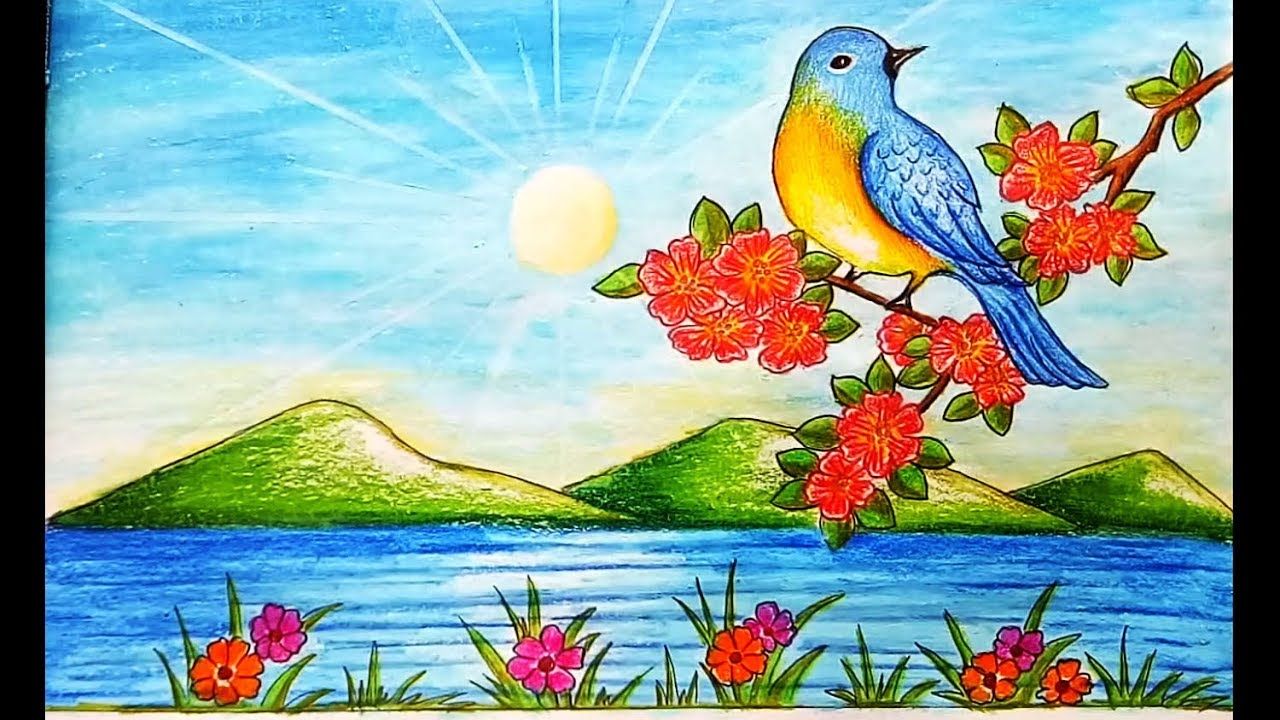 